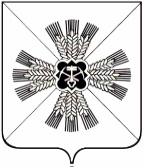 КЕМЕРОВСКАЯ ОБЛАСТЬАДМИНИСТРАЦИЯПРОМЫШЛЕННОВСКОГО МУНИЦИПАЛЬНОГО ОКРУГАПОСТАНОВЛЕНИЕот «25» декабря 2023г. №1465-Ппгт. ПромышленнаяО внесении изменений в постановление администрации Промышленновского муниципального округа от 15.12.2021 № 1971-П «Об утверждении Положения «Об оплате труда работников муниципальных образовательных организаций Промышленновского муниципального округа, созданных в форме учреждений» (в редакции постановлений от 03.02.2022 № 94-П, от 19.07.2022 № 991-П, от 07.10.2022               № 1332-П, от 20.12.2022 № 1640-П, от 06.07.2023 № 830-П)На основании постановления Правительства Кемеровской области – Кузбасса от 18.12.2023 № 831 «Об увеличении фондов оплаты труда и внесении изменений в постановление Коллегии Администрации Кемеровской области от 25.03.2011 № 120 «О введении новой системы оплаты труда для работников государственных образовательных организаций Кемеровской области – Кузбасса и иных государственных организаций, подведомственных Министерству образования Кузбасса, созданных в форме учреждений»:Увеличить с 01.09.2023 на 10 процентов фонды оплаты труда отдельных категорий работников муниципальных образовательных организаций Промышленновского муниципального округа, повышение оплаты труда которых осуществляется в соответствии с указами Президента Российской Федерации от 07.05.2012 № 597 «О мероприятиях по реализации государственной социальной политики», от 01.06.2012 № 761                              «О Национальной стратегии действий в интересах детей на 2012-2017 годы».Увеличить с 01.12.2023 на 10 процентов фонды оплаты труда работников муниципальных образовательных организаций Промышленновского муниципального округа, повышение оплаты труда которых осуществляется в соответствии с указом Президента Российской Федерации от 28.12.2012 № 1688 «О некоторых мерах по реализации государственной политики в сфере защиты детей-сирот и детей, оставшихся без попечения родителей», муниципальных образовательных организаций Промышленновского муниципального округа осуществляющих образовательную деятельность, за исключением отдельных категорий работников образовательных организаций Промышленновского муниципального округа повышение оплаты труда которых осуществляется в соответствии с пунктом 1 настоящего постановления.3. Внести в постановление администрации Промышленновского муниципального округа от 15.12.2021 № 1971-П «Об утверждении Положения «Об оплате труда работников муниципальных образовательных организаций Промышленновского муниципального округа, созданных в форме учреждений» (в редакции постановлений от 03.02.2022 № 94-П, от 19.07.2022 № 991-П, от 07.10.2022 № 1332-П, от 20.12.2022 № 1640-П, от 06.07.2023 № 830-П) следующие изменения:3.1. Подпункт 2.2.6. Приложения № 2 дополнить абзацем следующего содержания:«Наставником может быть только педагогический работник, имеющий квалификационную категорию «педагог-наставник» или «педагог-методист» и выполняющий соответствующую работу.». Приложение № 1 к Положению об оплате труда работников муниципальных образовательных организаций Промышленновского муниципального округа, созданных в форме учреждений, утвержденных постановлением, изложить в новой редакции согласно приложению № 1 к настоящему постановлению. Приложения №№ 5 – 9 к Положению об оплате труда работников муниципальных образовательных организаций Промышленновского муниципального округа, созданных в форме учреждений, утвержденных постановлением, изложить в новой редакции согласно приложению № 2 к настоящему постановлению.4. Настоящее постановление разместить на официальном сайте администрации Промышленновского муниципального округа в сети Интернет.5. Контроль за исполнением настоящего постановления возложить            на и.о. первого заместителя главы Промышленновского муниципального округа Т.В. Мясоедову.6. Пункт 1 настоящего постановления распространяется на правоотношения, возникшие с 01.09.2023.Пункт 2 настоящего постановления распространяется на правоотношения, возникшие с 01.12.2023.Подпункт 3.2. настоящего постановления распространяется на правоотношения, возникшие с 01.09.2023.Подпункт 3.3. настоящего постановления:для отдельных категорий работников, указанных в пункте 1 настоящего постановления, распространяется на правоотношения, возникшие с 01.09.2023; для работников, указанных в пункте 2 настоящего постановления, распространяется на правоотношения, возникшие с 01.12.2023. Исп. Т.Л. Ероговател. 7-42-73Приложение № 1								    к постановлению						       администрации Промышленновского							        муниципального округа						         от «25» декабря 2023г. №1465-ППриложение № 1	 к Примерному положению об оплате труда работниковмуниципальных образовательных                                                                       организаций Промышленновскогомуниципального округа, созданных в форме учрежденийПереченькомпенсационных выплатПод расширением зоны обслуживания понимается дополнительно оплачиваемые работы, не входящие в должностные обязанности работников, но непосредственно связанные с образовательным процессом: классное руководство, проверка письменных работ, заведование  кабинетами, учебными мастерскими, лабораториями, учебно-опытными участками,  руководство предметными, цикловыми и методическими комиссиями, проведение работы по дополнительным образовательным программам, профессиональной ориентации и другие виды дополнительной внеаудиторной работы.И.о. первого заместителя главыПромышленновского муниципального округа                            Т.В. МясоедоваПриложение № 2								    к постановлению						       администрации Промышленновского							        муниципального округа						         от «25» декабря 2023г. №1465-ППриложение № 5	 к Примерному положению об оплате труда работниковмуниципальных образовательных                                                                       организаций Промышленновскогомуниципального округа,               созданных в форме учрежденийПрофессиональные квалификационные группы должностей руководителей, специалистов и служащих в сфере образованияИ.о. первого заместителя главыПромышленновского муниципального округа                            Т.В. Мясоедова   Приложение № 6	 к Примерному положению об оплате труда работниковмуниципальных образовательных                                                                       организаций Промышленновскогомуниципального округа,созданных в форме учрежденийПрофессиональные квалификационные группы общеотраслевых должностей руководителей, специалистов и служащих в сфере образованияИ.о. первого заместителя главыПромышленновского муниципального округа                            Т.В. МясоедоваПриложение № 7	 к Примерному положению об оплате труда  работниковмуниципальных образовательных                                                                       организаций Промышленновскогомуниципального округа, созданных в форме учрежденийПрофессиональные квалификационные группыдолжностей руководителей, специалистов и служащихсферы культуры в сфере образованияИ.о. первого заместителя главыПромышленновского муниципального округа                            Т.В. МясоедоваПриложение № 8	 к Примерному положению об оплате труда работниковмуниципальных образовательных                                                                       организаций Промышленновскогомуниципального округа, созданных в форме учрежденийПрофессиональные квалификационные группыдолжностей руководителей, специалистов и служащихмедицинских подразделений в сфере образованияИ.о. первого заместителя главыПромышленновского муниципального округа                            Т.В. МясоедоваПриложение № 9	 к Примерному положению об оплате труда работниковмуниципальных образовательных                                                                       организаций Промышленновскогомуниципального округа,созданных в форме учрежденийПрофессиональные квалификационные группы профессий рабочих в сфере образованияПримечания:1. Другим рабочим, не предусмотренным настоящим перечнем, оплата труда в соответствии с 4 квалификационным уровнем профессиональной квалификационной группы второго уровня может устанавливаться при условии выполнения качественно и в полном объеме работы по трем и более профессиям (специальностям), если по одной из них они имеют разряд работ не ниже 6.Рабочим, выполняющим качественно и в полном объеме работы по трем и более профессиям (специальностям), оплата труда производится в соответствии с 4 квалификационным уровнем профессиональной квалификационной группы второго уровня, если по одной из них они имеют разряд работ не ниже 6.2. В учреждениях могут применяться перечни высококвалифицированных рабочих, занятых на важных и ответственных работах, оплата труда которым устанавливается в соответствии c4 квалификационным уровнем профессиональной квалификационной  группы второго уровня, утвержденные в других отраслях, при условии выполнения соответствующих видов работ.3. Водителям I класса, предусмотренным в пункте 2 настоящих примечаний, выплата за классность учтена в размере оклада (должностного оклада), ставки заработной платы.4. Вопрос о целесообразности оплаты труда высококвалифицированных рабочих в каждом конкретном случае решается учреждением самостоятельно.5. Оплата труда рабочих в соответствии с 4 квалификационным уровнем профессиональной квалификационной группы второго уровня устанавливается учреждением строго в индивидуальном порядке с учетом квалификации, объема и качества выполняемых работ в пределах средств, направляемых на оплату труда. Указанная оплата может носить как постоянный, так и временный характер.Отмена оплаты труда рабочих по повышенным разрядам является изменением условий труда, о которых они должны быть предупреждены не менее чем за два месяца.».И.о. первого заместителя главыПромышленновского муниципального округа                            Т.В. Мясоедова                                  ГлаваПромышленновского муниципального округа                         С.А. ФедарюкN п/пN п/пНаименование компенсационной выплатыРазмеры компенсационных выплатРазмеры компенсационных выплатРазмеры компенсационных выплат11233311Женщинам за работу в образовательных учреждениях в сельской местности, где рабочий день разделен на части с перерывом более двух часовУстанавливается выплата в размере30 процентов от должностного оклада (ставки)Устанавливается выплата в размере30 процентов от должностного оклада (ставки)Устанавливается выплата в размере30 процентов от должностного оклада (ставки)22Воспитателям образовательных учреждений с круглосуточным пребыванием воспитанников, где рабочий день разделен на части с перерывом более двух часовУстанавливается дополнительная выплата в порядке и размерах, определенных в коллективном договоре учреждения и трудовом договоре с работникомУстанавливается дополнительная выплата в порядке и размерах, определенных в коллективном договоре учреждения и трудовом договоре с работникомУстанавливается дополнительная выплата в порядке и размерах, определенных в коллективном договоре учреждения и трудовом договоре с работником11233333Дополнительно оплачиваемые работы, не входящие в должностные обязанности работников, но непосредственно связанные с образовательным процессом: классное руководство (кураторство), проверка письменных работ, заведование отделениями, филиалами, кафедрами, факультетом, учебно-консультационными пунктами, кабинетами, отделами, учебными мастерскими, лабораториями, учебно-опытными участками, интернатами при школе, руководство предметными, цикловыми и методическими комиссиями, проведение работы по дополнительным образовательным программам, организация трудового обучения, профессиональной ориентации и другие виды дополнительной внеаудиторной работыУстанавливается выплата в размере 3000 рублей за выполнение функций классного руководителя (куратора), не зависящая от количества обучающихся в классе (классе-комплекте, группе). Устанавливаются выплаты за дополнительные работы, не входящие в должностные обязанности работников, но непосредственно связанные с образовательным процессом. Размеры доплат и порядок их установления определяются образовательным учреждением в пределах средств, направленных на оплату труда, и закрепляются в локальном акте образовательного учреждения (в положении об оплате труда и трудовом договоре с работником)Устанавливается выплата в размере 3000 рублей за выполнение функций классного руководителя (куратора), не зависящая от количества обучающихся в классе (классе-комплекте, группе). Устанавливаются выплаты за дополнительные работы, не входящие в должностные обязанности работников, но непосредственно связанные с образовательным процессом. Размеры доплат и порядок их установления определяются образовательным учреждением в пределах средств, направленных на оплату труда, и закрепляются в локальном акте образовательного учреждения (в положении об оплате труда и трудовом договоре с работником)Устанавливается выплата в размере 3000 рублей за выполнение функций классного руководителя (куратора), не зависящая от количества обучающихся в классе (классе-комплекте, группе). Устанавливаются выплаты за дополнительные работы, не входящие в должностные обязанности работников, но непосредственно связанные с образовательным процессом. Размеры доплат и порядок их установления определяются образовательным учреждением в пределах средств, направленных на оплату труда, и закрепляются в локальном акте образовательного учреждения (в положении об оплате труда и трудовом договоре с работником)Перечень выплатПеречень выплатПеречень выплатРазмер доплат в месяцСрок, на который  устанавливается доплатаСрок, на который  устанавливается доплата111233Оплата труда за совмещение должностей Оплата труда за совмещение должностей Оплата труда за совмещение должностей в зависимости от объема выполненных работ  (пропорционально окладу (должностному окладу))На период выполнения работНа период выполнения работИсполнение обязанностей временно отсутствующих работников - учителя (педагога), воспитателя детского дома, младшего воспитателя детского домаИсполнение обязанностей временно отсутствующих работников - учителя (педагога), воспитателя детского дома, младшего воспитателя детского домаИсполнение обязанностей временно отсутствующих работников - учителя (педагога), воспитателя детского дома, младшего воспитателя детского домаРазовыми часами в соответствии с п.2.5 Положения об оплате трудаНа период отсутствия основного работника, но не более 2х месяцевНа период отсутствия основного работника, но не более 2х месяцевИсполнение обязанностей временно отсутствующих работников – воспитателя дошкольной группыИсполнение обязанностей временно отсутствующих работников – воспитателя дошкольной группыИсполнение обязанностей временно отсутствующих работников – воспитателя дошкольной группыНе превышая 1,55 ставки на 1 группуНа период отсутствия основного работникаНа период отсутствия основного работникаИсполнение обязанностей временно отсутствующих работников: руководителя (при отсутствии в штатном расписании  заместителя руководителя) Исполнение обязанностей временно отсутствующих работников: руководителя (при отсутствии в штатном расписании  заместителя руководителя) Исполнение обязанностей временно отсутствующих работников: руководителя (при отсутствии в штатном расписании  заместителя руководителя) Разница в окладахНа период отсутствия основного работникаНа период отсутствия основного работникаИсполнение обязанностей временно отсутствующих младшего воспитателяИсполнение обязанностей временно отсутствующих младшего воспитателяИсполнение обязанностей временно отсутствующих младшего воспитателяНе превышая 1,15 (1,3) ставки  на 1 группуНа период отсутствия основного работникаНа период отсутствия основного работникаРасширение зоны обслуживания (увеличение объема работ) водителю школьного автобусаРасширение зоны обслуживания (увеличение объема работ) водителю школьного автобусаРасширение зоны обслуживания (увеличение объема работ) водителю школьного автобуса100% от окладаНа период выполнения работНа период выполнения работПеречень выплатРазмер доплат в месяцСрок, на который устанавливается доплата123Классное руководство в классе не зависящая от количества обучающихся в классе (классе-комплекте)3000 руб.На учебный годПроверка письменных работ:         - по русскому языку, в том числе групповые занятия и занятия ВУДДо 15% от нагрузкиНа учебный год         - по математике, в том числе групповые занятия и занятия ВУДДо 10% от нагрузкиНа учебный год         - по иностранному языку в том числе групповые занятия и занятия ВУДДо 10% от нагрузкиНа учебный год        - по литературе, в том числе групповые занятия и занятия ВУДДо 5 %  от нагрузкиНа учебный год- по географии, истории, биологии, информатике, МХК, школьной  риторики, обществознанию, праву, экономике; в том числе групповые занятия и занятия ВУД До 5 %  от нагрузкиНа учебный год        - по физике, химии; в том числе групповые занятия и занятия ВУДДо 8 %   от нагрузкиНа учебный год         - в начальных классах; в том числе групповые занятия и занятия ВУД15% от нагрузкиНа учебный год123        - по черчению, истории, обществознанию, праву, экономике, ИЗО, технологии; в том числе групповые занятия и занятия ВУДДо 3 %  от нагрузкиНа учебный годЗаведование учебным кабинетом5% - 10 % от окладаНа учебный годЗаведование спортивным заломДо 20%  от окладаНа учебный год Заведование учебными мастерскимиДо 35%  от окладаНа учебный год Заведование пришкольным участкомДо 35% от окладаАпрель - октябрь Заведование лабораторией  в кабинетах физики, химии, биологииДо 15% от окладаНа учебный годРуководство предметными, методическими объединениями, творческими объединениями:учителей-предметников ШМО, классных руководителей ШМО      - проблемными, творческими  группами       - учителей предметников РМО           -    школьным научным       обществом      -    школьным ГС  -    заведование школьным музеем      -    за организацию работы с детьми группы риска      -    федеральной базовой площадкой  -    областной базовой площадкой   -    за работу в ПМПК и профилактическом советеДо 15%  от оклада10 % от окладаДо 20 % от окладаДо 20 % от окладаДо 10 % от окладаДо 20 % от окладаДо 10 % от окладаДо 25% от окладаДо 20 % от окладаНа учебный год На учебный годНа учебный год На учебный годНа учебный годНа учебный годНа учебный годНа учебный годНа учебный год123Работа по дополнительным образовательным программам:ведение секций, кружков.До 100 % от окладаНа учебный годЗа ведение спортивных секцийДо 100 % от окладаНа учебный годЗа совмещение должности советника директора по воспитанию и взаимодействию с детскими общественными объединениями21306,77 руб.На учебный годN п/пНаименование должностейОклад по професси-онально-квалифи-кационной группе, руб.Повы-шающийкоэффи-циентОклад, должност-ной оклад (ставка), руб.12345Профессиональная квалификационная группа должностей работников учебно-вспомогательного персонала первого уровняПрофессиональная квалификационная группа должностей работников учебно-вспомогательного персонала первого уровняПрофессиональная квалификационная группа должностей работников учебно-вспомогательного персонала первого уровняПрофессиональная квалификационная группа должностей работников учебно-вспомогательного персонала первого уровняПрофессиональная квалификационная группа должностей работников учебно-вспомогательного персонала первого уровня1 квалификационный уровень1 квалификационный уровень45881Помощник воспитателя (среднее (полное) общее образование и дополнительная подготовка в области образования и педагогики)1,183254292Помощник воспитателя (среднее профессиональное образование по специальности «Образование и педагогика»)1,45196661123453Секретарь учебной части (среднее (полное) общее образование и дополнительная подготовка в области делопроизводства)1,613574034Вожатый (среднее (полное) общее образование и профессиональная подготовка в области образования и педагогики; секретарь учебной части (среднее профессиональное образование в области делопроизводства)1,77468142Профессиональная квалификационная группа должностей работников учебно-вспомогательного персонала второго уровняПрофессиональная квалификационная группа должностей работников учебно-вспомогательного персонала второго уровняПрофессиональная квалификационная группа должностей работников учебно-вспомогательного персонала второго уровняПрофессиональная квалификационная группа должностей работников учебно-вспомогательного персонала второго уровняПрофессиональная квалификационная группа должностей работников учебно-вспомогательного персонала второго уровня1 квалификационный уровень1 квалификационный уровень47331Младший воспитатель (среднее (полное) общее образование и дополнительная подготовка в области образования и педагогики)1,303361692Младший воспитатель (среднее профессиональное образование)1,563674013Дежурный по режиму (среднее профессиональное образование и дополнительная специальная подготовка по установленной программе)1,720281424Старший дежурный по режиму (среднее профессиональное образование и стаж работы в должности дежурного по режиму не менее 2 лет)1,794684945Дежурный по режиму (высшее профессиональное образование)1,876688822 квалификационный уровень2 квалификационный уровень48161Диспетчер (среднее профессиональное образование)1,69078142123452Старший дежурный по режиму (высшее профессиональное образование)1,99849624Профессиональная квалификационная группа должностей педагогических работниковПрофессиональная квалификационная группа должностей педагогических работниковПрофессиональная квалификационная группа должностей педагогических работниковПрофессиональная квалификационная группа должностей педагогических работниковПрофессиональная квалификационная группа должностей педагогических работников1 квалификационный уровень1 квалификационный уровень68281Инструктор по труду; старший вожатый (среднее профессиональное образование); инструктор по физической культуре (среднее профессиональное образование и дополнительная профессиональная подготовка в области физкультуры и спорта, доврачебной помощи); музыкальный руководитель (среднее профессиональное образование по направлению подготовки «Образование и педагогика», профессиональное владение техникой исполнения)1,401595692Инструктор по труду; старший вожатый; музыкальный руководитель (высшее профессиональное образование); инструктор по физической культуре (высшее профессиональное образование в области физкультуры и спорта)1,5157103493Инструктор по труду; инструктор по физической культуре; старший вожатый; музыкальный руководитель (I квалификационная категория)1,781112161123454Инструктор по труду; инструктор по физической культуре; старший вожатый; музыкальный руководитель (высшая квалификационная категория)1,9327131962 квалификационный уровень2 квалификационный уровень68281Педагог дополнительного образования (среднее профессиональное образование в области, соответствующей профилю кружка, секции, клубного или иного детского объединения, или среднее профессиональное образование и дополнительная профессиональная подготовка по направлению «Образование и педагогика»); тренер-преподаватель (среднее профессиональное образование в области физкультуры и спорта или среднее профессиональное образование и дополнительная профессиональная подготовка в области физкультуры и спорта); педагог-организатор (среднее профессиональное образование по направлению подготовки «Образование и педагогика» или в области, соответствующей профилю работы); социальный педагог (среднее профессиональное образование по направлениям подготовки  «Образование и педагогика», «Социальная педагогика»); концертмейстер (среднее профессиональное (музыкальное) образование, профессиональное владение техникой исполнения на музыкальном инструменте)1,515710349123452Педагог дополнительного образования; педагог-организатор; социальный педагог; тренер-преподаватель (высшее профессиональное образование); концертмейстер (высшее профессиональное (музыкальное) образование); инструктор-методист (высшее профессиональное образование в области физкультуры и спорта или высшее профессиональное образование по направлению подготовки «Образование и педагогика» и дополнительная подготовка в области физкультуры и спорта)1,6678113883Педагог дополнительного образования; педагог-организатор; социальный педагог; концертмейстер; тренер-преподаватель; инструктор-методист (I квалификационная категория)1,9327131964Педагог дополнительного образования; педагог-организатор; социальный педагог; концертмейстер; инструктор-методист; тренер-преподаватель (высшая квалификационная категория)2,0847142343 квалификационный уровень3 квалификационный уровень68281Воспитатель (среднее профессиональное образование по направлению подготовки «Образование и педагогика» или среднее профессиональное образование и дополнительная профессиональная подготовка по направлению подготовки 1,51571034912345«Образование и педагогика»); мастер производственного обучения (среднее профессиональное образование в областях, соответствующих профилям обучения, и дополнительная профессиональная подготовка по направлению подготовки «Образование и педагогика»); педагог-психолог (среднее профессиональное образование по направлению подготовки «Педагогика и психология» либо среднее профессиональное образование и дополнительная профессиональная подготовка по направлению подготовки «Педагогика и психология»)2Воспитатель, мастер производственного обучения (высшее профессиональное образование); методист <***> (высшее профессиональное образование и стаж работы по специальности не менее 2 лет); педагог-психолог (высшее профессиональное образование по направлению подготовки «Педагогика и психология» либо высшее профессиональное образование и дополнительная профессиональная подготовка по направлению подготовки «Педагогика и психология»); старший инструктор-методист (высшее профессиональное образование в области физкультуры и спорта и стаж работы в должности методиста, методиста-инструктора не менее 2 лет); 1,66781138812345старший тренер-преподаватель (высшее профессиональное образование в области физкультуры и спорта и стаж работы по специальности не менее 2 лет)3Методист <****> (высшее профессиональное образование и стаж работы по специальности не менее 2 лет)1,6855115094Воспитатель, мастер производственного обучения, педагог-психолог, старший инструктор-методист, старший тренер-преподаватель, методист <***> (I квалификационная категория)1,9327131965Методист <****>(I квалификационная категория)1,9505133186Воспитатель; мастер производственного обучения; педагог-психолог; старший инструктор-методист; старший тренер-преподаватель; методист <***> (высшая квалификационная категория)2,0847142347Методист <****> (высшая квалификационная категория)2,1025143564 квалификационный уровень4 квалификационный уровень68281Преподаватель <*>; учитель (среднее профессиональное образование по направлению подготовки «Образование и педагогика» или в области, соответствующей преподаваемому предмету, или среднее профессиональное образование и дополнительная профессиональная 1,51571034912345подготовка по направлению деятельности в образовательном учреждении); педагог-библиотекарь (среднее профессиональное образование); преподаватель-организатор основ безопасности жизнедеятельности (среднее профессиональное образование по направлению подготовки «Образование и педагогика» или ГО и стаж работы по специальности не менее 3 лет либо среднее профессиональное (военное) образование и стаж работы по специальности не менее 3 лет); тьютор (среднее профессиональное образование);руководитель физического воспитания (среднее профессиональное образование и стаж работы в области физкультуры и спорта не менее 2 лет)2Преподаватель <*>, учитель, педагог-библиотекарь, руководитель физического воспитания, старший воспитатель, старший методист <***>, тьютор<**> (высшее профессиональное образование); учитель-дефектолог, учитель-логопед (высшее дефектологическое образование); преподаватель-организатор основ безопасности жизнедеятельности (высшее профессиональное образование и профессиональная подготовка по направлению подготовки «Образование и педагогика» или ГО) (высшее профессиональное образование и стаж работы в должности методиста не менее 2 лет)1,667811388123453Старший методист <****>1,6855115094Преподаватель <*>, учитель, педагог-библиотекарь, преподаватель-организатор основ безопасности жизнедеятельности, руководитель физического воспитания, старший воспитатель, старший методист <***>, учитель-дефектолог, учитель-логопед, тьютор<**> (I квалификационная категория)1,9327131965Старший методист <****>(I квалификационная категория)1,9505133186Преподаватель <*>, учитель, педагог-библиотекарь, преподаватель-организатор основ безопасности жизнедеятельности, руководитель физического воспитания, старший воспитатель, старший методист <***>, учитель-дефектолог, учитель-логопед, тьютор<**> (высшая квалификационная категория)2,0847142347Старший методист <****> (высшая квалификационная категория)2,102514356Профессиональная квалификационная группа должностей педагогических работниковПрофессиональная квалификационная группа должностей педагогических работниковПрофессиональная квалификационная группа должностей педагогических работниковПрофессиональная квалификационная группа должностей педагогических работников11Советник директора по воспитанию и взаимодействию с детскими общественными объединениями (высшее образование в рамках укрупненной группы специальностей и направлений подготовки «Образование и педагогические науки» и дополнительное профессиональное образование по направлению232.08474142345профессиональной деятельности или высшее образование, дополнительное профессиональное образование по направлению профессиональной деятельности и стаж работы не менее одного года в сфере образования)<*> Кроме преподавателей, отнесенных к профессорско-преподавательскому составу вузов.<**> Кроме тьюторов, занятых в сфере высшего и дополнительного профессионального образования.<***> Кроме методистов, старших методистов, занятых в сфере высшего и дополнительного профессионального образования.<****> Методисты, старшие методисты, занятые в сфере высшего и дополнительного профессионального образования<*> Кроме преподавателей, отнесенных к профессорско-преподавательскому составу вузов.<**> Кроме тьюторов, занятых в сфере высшего и дополнительного профессионального образования.<***> Кроме методистов, старших методистов, занятых в сфере высшего и дополнительного профессионального образования.<****> Методисты, старшие методисты, занятые в сфере высшего и дополнительного профессионального образования<*> Кроме преподавателей, отнесенных к профессорско-преподавательскому составу вузов.<**> Кроме тьюторов, занятых в сфере высшего и дополнительного профессионального образования.<***> Кроме методистов, старших методистов, занятых в сфере высшего и дополнительного профессионального образования.<****> Методисты, старшие методисты, занятые в сфере высшего и дополнительного профессионального образования<*> Кроме преподавателей, отнесенных к профессорско-преподавательскому составу вузов.<**> Кроме тьюторов, занятых в сфере высшего и дополнительного профессионального образования.<***> Кроме методистов, старших методистов, занятых в сфере высшего и дополнительного профессионального образования.<****> Методисты, старшие методисты, занятые в сфере высшего и дополнительного профессионального образования<*> Кроме преподавателей, отнесенных к профессорско-преподавательскому составу вузов.<**> Кроме тьюторов, занятых в сфере высшего и дополнительного профессионального образования.<***> Кроме методистов, старших методистов, занятых в сфере высшего и дополнительного профессионального образования.<****> Методисты, старшие методисты, занятые в сфере высшего и дополнительного профессионального образованияПрофессиональная квалификационная группа должностей руководителей структурных подразделенийПрофессиональная квалификационная группа должностей руководителей структурных подразделенийПрофессиональная квалификационная группа должностей руководителей структурных подразделенийПрофессиональная квалификационная группа должностей руководителей структурных подразделенийПрофессиональная квалификационная группа должностей руководителей структурных подразделений1 квалификационный уровень1 квалификационный уровень76791Заведующий (начальник) структурным подразделением: кабинетом, лабораторией, отделом, отделением, сектором, учебно-консультационным пунктом, учебной (учебно-производственной) мастерской и другими структурными подразделениями, реализующими общеобразовательную программу и образовательную программу дополнительного образования детей (высшее профессиональное образование и стаж работы не менее 3 лет по специальности, соответствующей профилю структурного подразделения образовательного учреждения), в учреждениях, отнесенных кIV группе по оплате труда руководителей1,478011350123452Заведующий (начальник) структурным подразделением: кабинетом, лабораторией, отделом, отделением или сектором, учебной (учебно-производственной) мастерской и другими структурными подразделениями, реализующими общеобразовательную программу и образовательную программу дополнительного образования детей (высшее профессиональное образование и стаж работы не менее 3 лет по специальности, соответствующей профилю структурного подразделения образовательного учреждения), в учреждениях, отнесенных кIII группе по оплате труда руководителей1,6061123333Заведующий (начальник) структурным подразделением: кабинетом, лабораторией, отделом, отделением, сектором, учебно-консультационным пунктом, учебной (учебно-производственной) мастерской и другими структурными подразделениями, реализующими общеобразовательную программу и образовательную программу дополнительного образования детей (высшее профессиональное образование и стаж работы не менее 3 лет по специальности, соответствующей профилю структурного подразделения образовательного учреждения), в учреждениях, отнесенных ко II группе по оплате труда руководителей1,734913322123454Заведующий (начальник) структурным подразделением: кабинетом, отделом, учебно-консультационным пунктом, учебной (учебно-производственной) мастерской и другими структурными подразделениями, реализующими общеобразовательную программу и образовательную программу дополнительного образования детей (высшее профессиональное образование и стаж работы не менее 3 лет по специальности, соответствующей профилю структурного подразделения образовательного учреждения), в учреждениях, отнесенных кI группе по оплате труда руководителей1,863814312123452 квалификационный уровень2 квалификационный уровень76791Начальник (заведующий, директор, руководитель, управляющий): кабинета, лаборатории, отдела, отделения, сектора, учебно-консультационного пункта, учебной (учебно-производственной) мастерской и других структурных подразделений профессиональных образовательных учреждений, управляющий учебным хозяйством, старший мастер профессионального образовательного учреждения (высшее профессиональное образование по специальности, соответствующей профилю обучения, и стаж работы не менее 2 лет или среднее профессиональное образование по специальности, соответствующей профилю обучения, и стаж работы не менее 5 лет) в учреждениях, отнесенных к IV группе по оплате труда руководителей1,4780113502Начальник (заведующий, директор, руководитель, управляющий): кабинета, лаборатории, отдела, отделения, сектора, учебно-консультационного пункта, учебной (учебно-производственной) мастерской и других структурных подразделений профессиональных образовательных учреждений, управляющий учебным хозяйством, старший мастер профессионального образовательного учреждения 1,60611233312345(высшее профессиональное образование по специальности, соответствующей профилю обучения, и стаж работы не менее 2 лет или среднее профессиональное образование по специальности, соответствующей профилю обучения, и стаж работы не менее 5 лет) в учреждениях, отнесенных к III группе по оплате труда руководителей3Начальник (заведующий, директор, руководитель, управляющий): кабинета, лаборатории, отдела, отделения, сектора, учебно-консультационного пункта, учебной (учебно-производственной) мастерской и других структурных подразделений профессиональных образовательных учреждений, управляющий учебным хозяйством, старший мастер профессионального образовательного учреждения (высшее профессиональное образование по специальности, соответствующей профилю обучения, и стаж работы не менее 2 лет или среднее профессиональное образование по специальности, соответствующей профилю обучения, и стаж работы не менее 5 лет) в учреждениях, отнесенных ко II группе по оплате труда руководителей1,734913322123454Начальник (заведующий, директор, руководитель, управляющий): кабинета, лаборатории, отдела, отделения, сектора, учебно-консультационного пункта, учебной (учебно-производственной) мастерской и других структурных подразделений профессиональных образовательных учреждений, управляющий учебным хозяйством,старший мастер профессионального образовательного учреждения (высшее профессиональное образование по специальности, соответствующей профилю обучения, и стаж работы не менее 2 лет или среднее профессиональное образование по специальности, соответствующей профилю обучения, и стаж работы не менее 5 лет) в учреждениях, отнесенных к I группе по оплате труда руководителей1,8638143123 квалификационный уровень3 квалификационный уровень76791Начальник (заведующий, директор, руководитель, управляющий) обособленного структурного подразделения (филиала) профессионального образовательного учреждения (высшее профессиональное образование и стаж работы не менее 3 лет по специальности, соответствующей профилю структурного подразделения образовательного учреждения) в учреждениях, отнесенных к IV группе по оплате труда руководителей1,478011350123452Начальник (заведующий, директор, руководитель, управляющий) обособленного структурного подразделения (филиала) профессионального образовательного учреждения (высшее профессиональное образование и стаж работы не менее 3 лет по специальности, соответствующей профилю структурного подразделения образовательного учреждения) в учреждениях, отнесенных кIII группе по оплате труда руководителей1,6061123333Начальник (заведующий, директор, руководитель) обособленного структурного подразделения (филиала) профессионального образовательного учреждения (высшее профессиональное образование и стаж работы не менее 3 лет по специальности, соответствующей профилю структурного подразделения образовательного учреждения) в учреждениях, отнесенных коII группе по оплате труда руководителей1,734913322123454Начальник (заведующий, директор, руководитель) обособленного структурного подразделения профессионального образовательного учреждения (высшее профессиональное образование и стаж работы не менее 3 лет по специальности, соответствующей профилю структурного подразделения образовательного учреждения) в учреждениях, отнесенных кI группе по оплате труда руководителей1,863814312N п/пN п/пНаименование должностейОклад по професси-онально-квалифи-кационной группе, руб.Повы-шающийкоэффи-циентПовы-шающийкоэффи-циентОклад, должност-ной оклад (ставка), руб.1123445Профессиональная квалификационная группа «Общеотраслевые должности служащих первого уровня»Профессиональная квалификационная группа «Общеотраслевые должности служащих первого уровня»Профессиональная квалификационная группа «Общеотраслевые должности служащих первого уровня»Профессиональная квалификационная группа «Общеотраслевые должности служащих первого уровня»Профессиональная квалификационная группа «Общеотраслевые должности служащих первого уровня»Профессиональная квалификационная группа «Общеотраслевые должности служащих первого уровня»Профессиональная квалификационная группа «Общеотраслевые должности служащих первого уровня»1 квалификационный уровень1 квалификационный уровень1 квалификационный уровень458911Машинистка1,18321,1832543022Делопроизводитель; кассир; калькулятор; комендант; секретарь-машинистка1,34431,344361692 квалификационный уровень2 квалификационный уровень2 квалификационный уровень463711Должности служащих 1 квалификационного уровня, по которым может устанавливаться производное должностное наименование «старший»1,59641,59647403Профессиональная квалификационная группа «Общеотраслевые должности служащих второго уровня»Профессиональная квалификационная группа «Общеотраслевые должности служащих второго уровня»Профессиональная квалификационная группа «Общеотраслевые должности служащих второго уровня»Профессиональная квалификационная группа «Общеотраслевые должности служащих второго уровня»Профессиональная квалификационная группа «Общеотраслевые должности служащих второго уровня»Профессиональная квалификационная группа «Общеотраслевые должности служащих второго уровня»Профессиональная квалификационная группа «Общеотраслевые должности служащих второго уровня»12234551 квалификационный уровень1 квалификационный уровень1 квалификационный уровень473411Инспектор по кадрам; лаборант1,30336170617022Техник; техник вычислительного (информационно-вычислительного) центра; техник-программист1,4074666366632 квалификационный уровень2 квалификационный уровень2 квалификационный уровень481611Заведующий складом; заведующий хозяйством.Должности служащих 1 квалификационного уровня, по которым устанавливается производное должностное наименование «старший»1,53687401740122Должности служащих 1 квалификационного уровня, по которым устанавливается II внутридолжностная категория1,6907814281423 квалификационный уровень3 квалификационный уровень3 квалификационный уровень490011Заведующий производством (шеф-повар); заведующий столовой в учреждениях, отнесенных кIII группе по оплате труда руководителей1,51067402740222Должности служащих 1 квалификационного уровня, по которым устанавливается I внутридолжностная категория1,81308884888433Заведующий производством (шеф-повар); заведующий столовой в учреждениях, отнесенных коII группе по оплате труда руководителей1,964196249624112345544Заведующий производством (шеф-повар в учреждениях, отнесенных к I группе по оплате труда руководителей2,3170113531135355Заведующий столовой в учреждениях, отнесенных кI группе по оплате труда руководителей2,517712337123374 квалификационный уровень4 квалификационный уровень4 квалификационный уровень511811Механик1,88079625962522Должности служащих 1 квалификационного уровня, по которым может устанавливаться производное должностное наименование «ведущий»2,07391061410614Профессиональная квалификационная группа «Общеотраслевые должности служащих третьего уровня»Профессиональная квалификационная группа «Общеотраслевые должности служащих третьего уровня»Профессиональная квалификационная группа «Общеотраслевые должности служащих третьего уровня»Профессиональная квалификационная группа «Общеотраслевые должности служащих третьего уровня»Профессиональная квалификационная группа «Общеотраслевые должности служащих третьего уровня»Профессиональная квалификационная группа «Общеотраслевые должности служащих третьего уровня»Профессиональная квалификационная группа «Общеотраслевые должности служащих третьего уровня»1 квалификационный уровень1 квалификационный уровень1 квалификационный уровень534611Агроном; аудитор; бухгалтер; бухгалтер-ревизор; документовед; специалист по кадрам; экономист; экономист по бухгалтерскому учету и анализу хозяйственной деятельности; экономист по финансовой работе1,24571,2457666022Психолог; социолог; эксперт; юрисконсульт1,38441,3844740133Инженер-программист(программист)1,52281,522881412 квалификационный уровень2 квалификационный уровень2 квалификационный уровень59241111Должности служащих1 квалификационного уровня, по которым может устанавливатьсяII внутри должностная категория231,624741,62474962553 квалификационный уровень3 квалификационный уровень3 квалификационный уровень607811Должности служащих 1 квалификационного уровня, по которым может устанавливаться I внутридолжностная категория1,74621,7462106134 квалификационный уровень4 квалификационный уровень4 квалификационный уровень642011Должности служащих 1 квалификационного уровня, по которым может устанавливаться производное должностное наименование «ведущий»1,76781,7678113495 квалификационный уровень5 квалификационный уровень5 квалификационный уровень666011Главные специалисты: в отделах, отделениях, лабораториях, мастерских; заместитель главного бухгалтера в учреждении, отнесенном к IV группе по оплате труда руководителей1,44481,4448962222Главные специалисты: в отделах, отделениях, лабораториях, мастерских; заместитель главного бухгалтера в учреждении, отнесенном к III группе по оплате труда руководителей1,59371,59371061433Главные специалисты: в отделах, отделениях, лабораториях, мастерских; заместитель главного бухгалтера в учреждении, отнесенном ко II группе по оплате труда руководителей1,70421,704211350112344544Главные специалисты: в отделах, отделениях, лабораториях, мастерских; заместитель главного бухгалтера в учреждении, отнесенном к I группе по оплате труда руководителей1,85201,852012334N п/пНаименование должностейОклад по професси-онально-квалифи-кационной группе, руб.Повы-шающийкоэффи-циентОклад, должност-ной оклад (ставка), руб.12345Профессиональная квалификационная группа второго уровняПрофессиональная квалификационная группа второго уровняПрофессиональная квалификационная группа второго уровняПрофессиональная квалификационная группа второго уровняПрофессиональная квалификационная группа второго уровня2 квалификационный уровень2 квалификационный уровень48161Библиотекарь, библиограф (среднее специальное образование без предъявления требований к стажу работы или общее среднее образование и курсовая подготовка); методист библиотеки, музея (высшее образование без предъявления требований к стажу работы или среднее специальное образование и стаж работы по профилю не менее 3 лет)1,38546672123452Библиотекарь, библиограф (II категории) (высшее образование без предъявления требований к стажу работы или среднееспециальное образование и стажработы в должности библиотекаря (библиографа) до 3 лет); методист библиотеки, музея (II категории) (высшее образование и стаж работыпо профилю до 3 лет или среднееспециальное образование и стаж работы по профилю до 5 лет)1,536874013Библиотекарь, библиограф (II категории) (высшее образование без предъявления требований к стажу работы или среднее специальное образование и стаж работы в должности библиотекаря (библиографа) не менее 3 лет); методист библиотеки, музея (II категории) (высшее образование и стаж работы по профилю не менее 3 лет или среднее специальное образование и стаж работы по профилю не менее 5 лет)1,690881434Библиотекарь, библиограф (I категории) (высшее образование и стаж работы в должности библиотекаря (библиографа) II категории до 3 лет); методист библиотеки, музея (I категории) (высшее образование и стаж работы по профилю до 6 лет)1,84458883123455Библиотекарь, библиограф(I категории) (высшее образование и стаж работы в должности библиотекаря (библиографа) II категории не менее 3 лет); методист библиотеки, музея(I категории) (высшее образование и стаж работы по профилю не менее 6 лет)1,998496244 квалификационный уровень4 квалификационный уровень51171Звукооператор в художественных коллективах; хранитель фондов (музея) (среднее (полное) общее образование и стаж работы не менее 1 года)1,44637401Профессиональная квалификационная группа третьего уровняПрофессиональная квалификационная группа третьего уровняПрофессиональная квалификационная группа третьего уровняПрофессиональная квалификационная группа третьего уровняПрофессиональная квалификационная группа третьего уровня3 квалификационный уровень3 квалификационный уровень58441Заведующий библиотекой в учреждениях образования, отнесенных к III и IV группам по оплате труда руководителей1,8160106132Заведующий библиотекой в учреждениях образования, отнесенных ко II группе по оплате труда руководителей1,9424113513Заведующий библиотекой в учреждениях образования, отнесенных к I группе по оплате труда руководителей2,110912336N п/пНаименование должностейНаименование должностейОклад по професси-онально-квалифи-кационной группе, руб.Повы-шающийкоэффи-циентОклад, должност-ной оклад (ставка), руб.122345Профессиональная квалификационная группа «Медицинский и фармацевтический персонал первого уровня»Профессиональная квалификационная группа «Медицинский и фармацевтический персонал первого уровня»Профессиональная квалификационная группа «Медицинский и фармацевтический персонал первого уровня»Профессиональная квалификационная группа «Медицинский и фармацевтический персонал первого уровня»Профессиональная квалификационная группа «Медицинский и фармацевтический персонал первого уровня»Профессиональная квалификационная группа «Медицинский и фармацевтический персонал первого уровня»1 квалификационный уровень1 квалификационный уровень1 квалификационный уровень43071Санитарка (начальное общее образование и индивидуальное обучение не менее 3 месяцев)Санитарка (начальное общее образование и индивидуальное обучение не менее 3 месяцев)1,145949352Санитарка (начальное общее образование и стаж работы по профилю не менее 2 лет)Санитарка (начальное общее образование и стаж работы по профилю не менее 2 лет)1,20315182Профессиональная квалификационная группа «Средний медицинский и фармацевтический персонал»Профессиональная квалификационная группа «Средний медицинский и фармацевтический персонал»Профессиональная квалификационная группа «Средний медицинский и фармацевтический персонал»Профессиональная квалификационная группа «Средний медицинский и фармацевтический персонал»Профессиональная квалификационная группа «Средний медицинский и фармацевтический персонал»Профессиональная квалификационная группа «Средний медицинский и фармацевтический персонал»1 квалификационный уровень1 квалификационный уровень1 квалификационный уровень47331Инструктор по лечебной физкультуре (среднее медицинское или физкультурное образование, не имеющий квалификационной категории)Инструктор по лечебной физкультуре (среднее медицинское или физкультурное образование, не имеющий квалификационной категории)1,563874021223452Инструктор по лечебной физкультуре (среднее медицинское или физкультурное образование, имеющий II квалификационную категорию)Инструктор по лечебной физкультуре (среднее медицинское или физкультурное образование, имеющий II квалификационную категорию)1,720281423Инструктор по лечебной физкультуре (среднее медицинское или физкультурное образование, имеющий I квалификационную категорию)Инструктор по лечебной физкультуре (среднее медицинское или физкультурное образование, имеющий I квалификационную категорию)1,876688824Инструктор по лечебной физкультуре (среднее медицинское или физкультурное образование, имеющий высшую квалификационную категорию)Инструктор по лечебной физкультуре (среднее медицинское или физкультурное образование, имеющий высшую квалификационную категорию)2,033596252 квалификационный уровень2 квалификационный уровень2 квалификационный уровень48161Медицинская сестра диетическая (среднее медицинское образование по специальности «Сестринское дело», не имеющая квалификационной категории)Медицинская сестра диетическая (среднее медицинское образование по специальности «Сестринское дело», не имеющая квалификационной категории)1,383366622Медицинская сестра диетическая (среднее медицинское образование по специальности «Сестринское дело», имеющая II квалификационную категорию)Медицинская сестра диетическая (среднее медицинское образование по специальности «Сестринское дело», имеющая II квалификационную категорию)1,537074023Медицинская сестра диетическая (среднее медицинское образование по специальности «Сестринское дело», имеющая I квалификационную категорию)Медицинская сестра диетическая (среднее медицинское образование по специальности «Сестринское дело», имеющая I квалификационную категорию)1,690881434Медицинская сестра диетическая (среднее медицинское образование по специальности «Сестринское дело», имеющая высшую квалификационную категорию)Медицинская сестра диетическая (среднее медицинское образование по специальности «Сестринское дело», имеющая высшую квалификационную категорию)1,844588831223453 квалификационный уровень3 квалификационный уровень3 квалификационный уровень48991Медицинская сестра (среднее медицинское образование по специальности «Сестринское дело», не имеющая квалификационной категории)Медицинская сестра (среднее медицинское образование по специальности «Сестринское дело», не имеющая квалификационной категории)1,359766612Медицинская сестра (среднее медицинское образование по специальности «Сестринское дело», имеющая II квалификационную категорию)Медицинская сестра (среднее медицинское образование по специальности «Сестринское дело», имеющая II квалификационную категорию)1,510874013Медицинская сестра (среднее медицинское образование по специальности «Сестринское дело», имеющая I квалификационную категорию); медицинская сестра по физиотерапии; медицинская сестра по массажу (среднее медицинское образование по специальности «Сестринское дело», не имеющая квалификационной категории)Медицинская сестра (среднее медицинское образование по специальности «Сестринское дело», имеющая I квалификационную категорию); медицинская сестра по физиотерапии; медицинская сестра по массажу (среднее медицинское образование по специальности «Сестринское дело», не имеющая квалификационной категории)1,661981424Медицинская сестра (среднее медицинское образование по специальности «Сестринское дело», имеющая высшую квалификационную категорию); медицинская сестра по физиотерапии; медицинская сестра по массажу (среднее медицинское образование по специальности «Сестринское дело», имеющая II квалификационную категорию)Медицинская сестра (среднее медицинское образование по специальности «Сестринское дело», имеющая высшую квалификационную категорию); медицинская сестра по физиотерапии; медицинская сестра по массажу (среднее медицинское образование по специальности «Сестринское дело», имеющая II квалификационную категорию)1,813088825Медицинская сестра по физиотерапии; медицинская сестра по массажу (среднее медицинское образование по специальности «Сестринское дело», имеющая I квалификационную категорию)Медицинская сестра по физиотерапии; медицинская сестра по массажу (среднее медицинское образование по специальности «Сестринское дело», имеющая I квалификационную категорию)1,964696251223456Медицинская сестра по физиотерапии; медицинская сестра по массажу (среднее медицинское образование по специальности «Сестринское дело», имеющая высшую квалификационную категорию)Медицинская сестра по физиотерапии; медицинская сестра по массажу (среднее медицинское образование по специальности «Сестринское дело», имеющая высшую квалификационную категорию)2,1664106134 квалификационный уровень4 квалификационный уровень4 квалификационный уровень51171Фельдшер (среднее медицинское образование по специальности «Лечебное дело», не имеющий квалификационной категории); медицинская сестра процедурной (среднее медицинское образование по специальности «Сестринское дело», не имеющая квалификационной категории); акушерка (среднее медицинское образование по специальности «Акушерское дело», не имеющая квалификационной категории)Фельдшер (среднее медицинское образование по специальности «Лечебное дело», не имеющий квалификационной категории); медицинская сестра процедурной (среднее медицинское образование по специальности «Сестринское дело», не имеющая квалификационной категории); акушерка (среднее медицинское образование по специальности «Акушерское дело», не имеющая квалификационной категории)1,591281422Фельдшер (среднее медицинское образование по специальности «Лечебное дело», имеющий II квалификационную категорию); медицинская сестра процедурной (среднее медицинское образование по специальности «Сестринское дело», имеющая II квалификационную категорию); зубной врач (среднее медицинское образование по специальности «Зубоврачебное дело», не имеющий квалификационной категории); акушерка (среднее медицинское образование по специальности «Акушерское дело», имеющая II квалификационную категорию)Фельдшер (среднее медицинское образование по специальности «Лечебное дело», имеющий II квалификационную категорию); медицинская сестра процедурной (среднее медицинское образование по специальности «Сестринское дело», имеющая II квалификационную категорию); зубной врач (среднее медицинское образование по специальности «Зубоврачебное дело», не имеющий квалификационной категории); акушерка (среднее медицинское образование по специальности «Акушерское дело», имеющая II квалификационную категорию)1,735988831223453Фельдшер (среднее медицинское образование по специальности «Лечебное дело», имеющий I квалификационную категорию); зубной врач (среднее медицинское образование по специальности «Зубоврачебное дело», имеющий II квалификационную категорию); медицинская сестра процедурной (среднее медицинское образование по специальности «Сестринское дело», имеющая квалификационную категорию); акушерка (среднее медицинское образование по специальности «Акушерское дело», имеющая I квалификационную категорию)Фельдшер (среднее медицинское образование по специальности «Лечебное дело», имеющий I квалификационную категорию); зубной врач (среднее медицинское образование по специальности «Зубоврачебное дело», имеющий II квалификационную категорию); медицинская сестра процедурной (среднее медицинское образование по специальности «Сестринское дело», имеющая квалификационную категорию); акушерка (среднее медицинское образование по специальности «Акушерское дело», имеющая I квалификационную категорию)1,881096254Фельдшер (среднее медицинское образование по специальности «Лечебное дело», имеющий высшую квалификационную категорию); зубной врач (среднее медицинское образование по специальности «Зубоврачебное дело», имеющий I квалификационную категорию); медицинская сестра процедурной (среднее медицинское образование по специальности «Сестринское дело», имеющая высшую квалификационную категорию); акушерка (среднее медицинское образование по специальности «Акушерское дело», имеющая высшую квалификационную категорию)Фельдшер (среднее медицинское образование по специальности «Лечебное дело», имеющий высшую квалификационную категорию); зубной врач (среднее медицинское образование по специальности «Зубоврачебное дело», имеющий I квалификационную категорию); медицинская сестра процедурной (среднее медицинское образование по специальности «Сестринское дело», имеющая высшую квалификационную категорию); акушерка (среднее медицинское образование по специальности «Акушерское дело», имеющая высшую квалификационную категорию)2,0742106141223455Зубной врач (среднее медицинское образование по специальности «Зубоврачебное дело», имеющий высшую квалификационную категорию)Зубной врач (среднее медицинское образование по специальности «Зубоврачебное дело», имеющий высшую квалификационную категорию)2,2184113525 квалификационный уровень5 квалификационный уровень5 квалификационный уровень526911Старшая медицинская сестра (среднее медицинское образование по специальности «Лечебное дело» не имеющий квалификационной категории)1,6858888322Старшая медицинская сестра (среднее медицинское образование по специальности «Лечебное дело»имеющийII квалификационную категорию)1,8268962533Старшая медицинская сестра (среднее медицинское образование по специальности «Лечебное дело» имеющий  I квалификационную категорию)2,01441061444Старшая медицинская сестра (среднее медицинское образование по специальности «Лечебное дело» имеющийвысшую квалификационную категорию)2,154511352Профессиональная квалификационная группа «Врачи и провизоры»Профессиональная квалификационная группа «Врачи и провизоры»Профессиональная квалификационная группа «Врачи и провизоры»Профессиональная квалификационная группа «Врачи и провизоры»Профессиональная квалификационная группа «Врачи и провизоры»Профессиональная квалификационная группа «Врачи и провизоры»2 квалификационный уровень2 квалификационный уровень2 квалификационный уровень83781Врач-специалист (высшее медицинское образование и документ о присвоении звания врача-специалиста, не имеющий квалификационной категории)Врач-специалист (высшее медицинское образование и документ о присвоении звания врача-специалиста, не имеющий квалификационной категории)1,2667106121223452Врач-специалист (высшее медицинское образование и документ о присвоении звания врача-специалиста, имеющий II квалификационную категорию)Врач-специалист (высшее медицинское образование и документ о присвоении звания врача-специалиста, имеющий II квалификационную категорию)1,3547113503Врач-специалист (высшее медицинское образование и документ о присвоении звания врача-специалиста, имеющий I квалификационную категорию)Врач-специалист (высшее медицинское образование и документ о присвоении звания врача-специалиста, имеющий I квалификационную категорию)1,4723123354Врач-специалист (высшее медицинское образование и документ о присвоении звания врача-специалиста, имеющий высшую квалификационную категорию)Врач-специалист (высшее медицинское образование и документ о присвоении звания врача-специалиста, имеющий высшую квалификационную категорию)1,590413324N п/пНаименование должностейОклад по професси-онально-квалифи-кационной группе, руб.Повы-шающийкоэффи-циентОклад, должност-ной оклад (ставка), руб.12345Профессиональная квалификационная группа первого уровняПрофессиональная квалификационная группа первого уровняПрофессиональная квалификационная группа первого уровняПрофессиональная квалификационная группа первого уровняПрофессиональная квалификационная группа первого уровня1 квалификационный уровень1 квалификационный уровень41781Наименования профессий рабочих, по которым предусмотрено присвоение 1 разряда работ в соответствии с Единым тарифно-квалификационным справочником работ и профессий рабочих (дворник, подсобный рабочий, уборщик служебных помещений, грузчик, гардеробщик, вахтер)1,181149352Наименования профессий рабочих, по которым предусмотрено присвоение 2 разряда работ в соответствии с Единым тарифно-квалификационным справочником работ и профессий рабочих (сторож, кухонный рабочий)1,24015181123453Наименования профессий рабочих, по которым предусмотрено присвоение 3 разряда работ всоответствии с Единым тарифно-квалификационным справочником работ и профессий рабочих (кастелянша, рабочий по стирке, парикмахер, рабочий по обслуживанию здания)1,299154282 квалификационный уровень2 квалификационный уровень4589Профессии рабочих, отнесенные к1 квалификационному уровню, при выполнении работ по профессии с производным названием «старший» (старший по смене)1,23715677Профессиональная квалификационная группа второго уровняПрофессиональная квалификационная группа второго уровняПрофессиональная квалификационная группа второго уровняПрофессиональная квалификационная группа второго уровняПрофессиональная квалификационная группа второго уровня1 квалификационный уровень1 квалификационный уровень48151Наименования профессий рабочих, по которым предусмотрено присвоение 4 квалификационного разряда в соответствии с Единым тарифно-квалификационным справочником работ и профессий рабочих (кладовщик, рабочий по комплексному обслуживанию здания)1,178756752Наименования профессий рабочих, по которым предусмотрено присвоение 5 квалификационного разряда в соответствии с Единым тарифно-квалификационным справочником работ и профессий рабочих1,28126169123452 квалификационный уровень2 квалификационный уровень56591Наименования профессий рабочих, по которым предусмотрено присвоение 6 квалификационного разряда в соответствии с Единым тарифно-квалификационным справочником работ и профессий рабочих (повар, электрик, оператор хлораторной установки)1,177366622Наименования профессий рабочих, по которым предусмотреноприсвоение 7 квалификационногоразряда в соответствии с Единым тарифно-квалификационным справочником работ и профессийрабочих1,307974013 квалификационный уровень3 квалификационный уровень69871Наименования профессий рабочих, по которым предусмотрено присвоение 8 квалификационного разряда в соответствии с Единым тарифно-квалификационным справочником работ и профессий рабочих1,165581434 квалификационный уровень4 квалификационный уровень76051Наименования профессий рабочих, предусмотренных 1 – 3 квалификационными уровнями настоящей профессиональной квалификационной группы, выполняющих важные и ответственные работы (водитель автомобиля, трактора)1,16818883123452Наименования профессий рабочих, предусмотренных 1 – 3 квалификационными уровнями настоящей профессиональной квалификационной группы, выполняющих важные (особо важные) и ответственные (особо ответственные) работы ( водитель автобуса)1,26569625